11. 05. 2020 r., gr. IVDzień dobry Kochane „Stokrotki”
W tym tygodniu realizujemy temat: „Moja ojczyzna”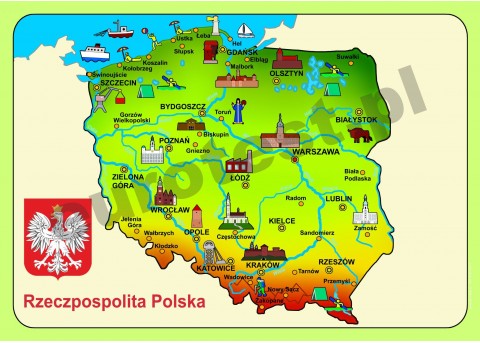 Oto mapa Polski. Znajdź na niej stolicę Polski – Warszawę. 
Możesz odszukać Morze Bałtyckie i  rzekę Wisłę. 
Drogi Rodzicu! Wytłumacz dziecku, co oznaczają kolory: zielony, żółty,  czerwony na mapie Polski.Rodzicu! Wspólnie posłuchajcie legendy o Warsu i Sawie.https://abc.tvp.pl/21710672/legenda-o-warsie-i-sawie
* Karta pracy, cz. 4, s. 29. Rysowanie po śladach rysunku Syreny i fal. 
* Czytanie tekstu w książce, książka (s. 72–73).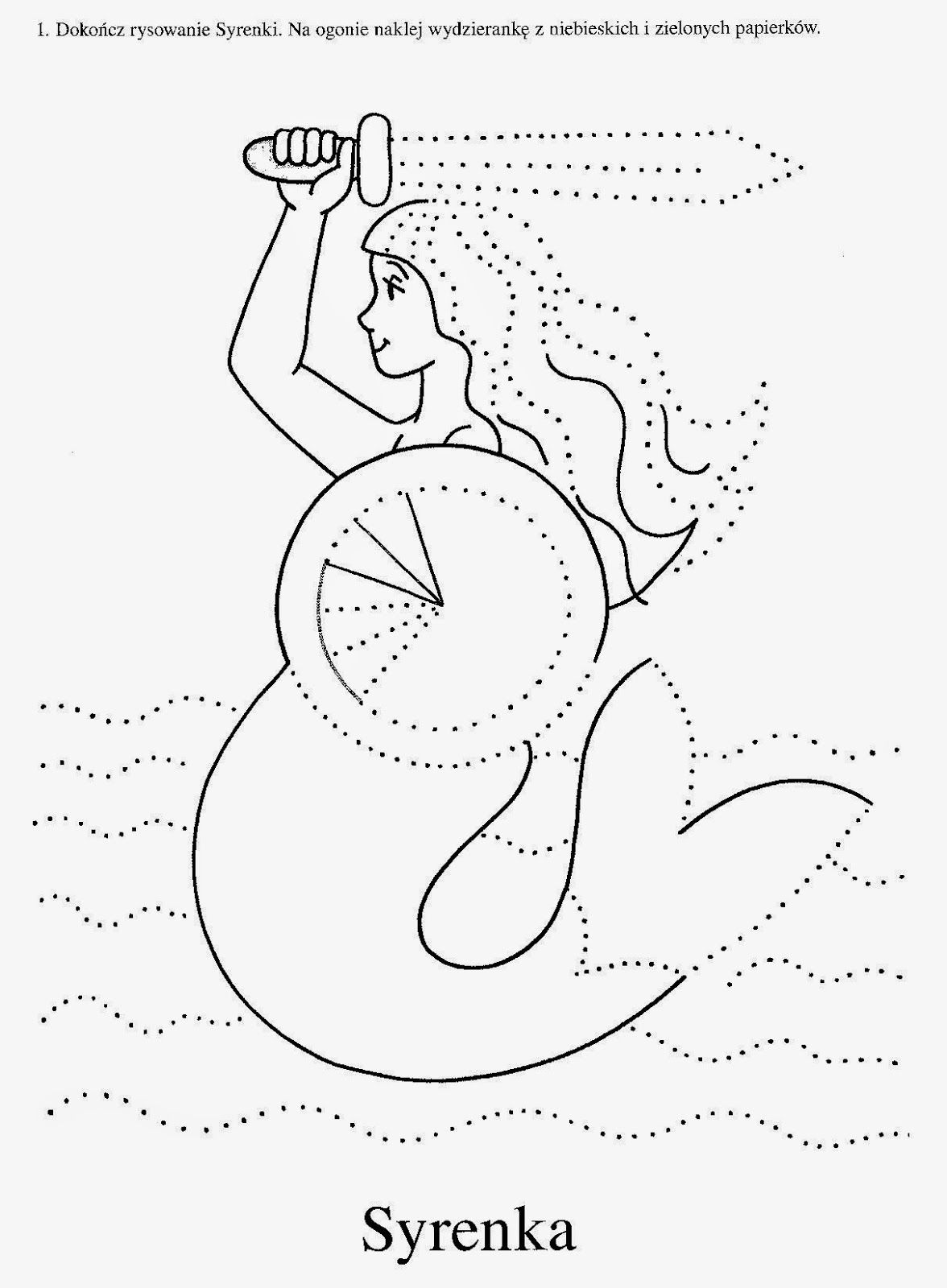 Życzę miłego dnia!